FéDéRATION  INTERNATIONALE  DE  GYMNASTIQUE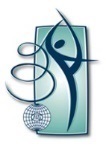 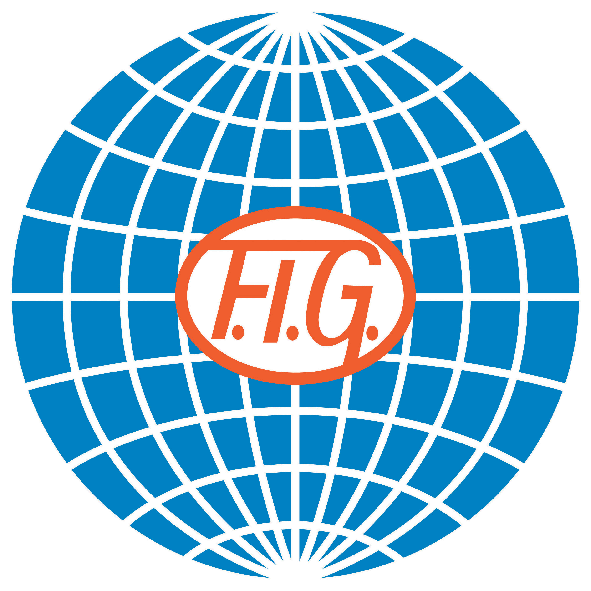 Judge n° _________   Name	______________________________	  Judge Signature	____GROUP  ARTISTRY  Score A1-A2-A3-A4  ( A )GROUP  ARTISTRY  Score A1-A2-A3-A4  ( A )GROUP  ARTISTRY  Score A1-A2-A3-A4  ( A )GROUP  ARTISTRY  Score A1-A2-A3-A4  ( A )GROUP  ARTISTRY  Score A1-A2-A3-A4  ( A )GROUP  ARTISTRY  Score A1-A2-A3-A4  ( A )GROUP  ARTISTRY  Score A1-A2-A3-A4  ( A )GROUP  ARTISTRY  Score A1-A2-A3-A4  ( A )GROUP  ARTISTRY  Score A1-A2-A3-A4  ( A )GROUP  ARTISTRY  Score A1-A2-A3-A4  ( A )GROUP  ARTISTRY  Score A1-A2-A3-A4  ( A )GROUP  ARTISTRY  Score A1-A2-A3-A4  ( A )GROUP  ARTISTRY  Score A1-A2-A3-A4  ( A )GROUP  ARTISTRY  Score A1-A2-A3-A4  ( A )GROUP  ARTISTRY  Score A1-A2-A3-A4  ( A )NF: _______          Date:_____________	                         All Around / FinalNF: _______          Date:_____________	                         All Around / FinalNF: _______          Date:_____________	                         All Around / FinalNF: _______          Date:_____________	                         All Around / FinalNF: _______          Date:_____________	                         All Around / FinalNF: _______          Date:_____________	                         All Around / FinalNF: _______          Date:_____________	                         All Around / FinalNF: _______          Date:_____________	                         All Around / FinalNF: _______          Date:_____________	                         All Around / FinalNF: _______          Date:_____________	                         All Around / FinalNF: _______          Date:_____________	                         All Around / FinalNF: _______          Date:_____________	                         All Around / FinalNF: _______          Date:_____________	                         All Around / FinalNF: _______          Date:_____________	                         All Around / FinalNF: _______          Date:_____________	                         All Around / FinalArtistic FaultsPenaltyPenaltyPenaltyPenaltyPenaltyPenaltyPenaltyPenaltyPenaltyPenaltyPenaltyPenaltyPenaltyCharacter of Movement0.300.501.00Dance steps0.501 missing1.002 missingBody  Expression0.300.50Dynamic Changes0.302Dynamic changes0.501Dynamic change1.00 NoDynamic changesBody/Apparatus Effects0.30Less than 20.50NoneCollective Work0.30Missing 1 type0.60Missing 2 types0.90Missing 3 types1.20Missing 4 typesFormations:Insufficient varietyIn the same place for more than 2D in a row0.30Unity0.30Connections0.100.200.300.400.500.600.700.700.700.700.800.901.00Rhythm0.100.200.300.400.500.600.700.700.700.700.800.901.00Rhythm1.101.201.301.401.501.601.701.701.701.701.801.902.00Music:Music-movement at the end of the exercise0.50Music norms:Music not conforming to regulationsA musical introduction more than 4 seconds0.30Body constructions/raised positions0.50More than 4’’Start and Final Positions0.301 or sev. gym. are w/oapp. for more than 4 sec0.50Artistic Faults